Муниципальная программа «Формирование комфортной городской среды на 2018 – 2022 гг. на территории МО «Токсовское городское поселение», Всеволожского муниципального района, Ленинградской области.Благоустройство общественных и дворовых территорий многоквартирных домов расположенных в границах  МО «Токсовское городское поселение»  Адрес: ул. Привокзальная, д. 16А, 20, 22, 24Обустройство проезда к данным домам, асфальтирование придомовой территории со стороны подъездов для возможности прохода или  проезда, отсыпка и укрепление обочин. Установка скамеек  (лавочек), урн у каждого подъезда. Организация парковок для размещения автотранспорта граждан проживающих в данных домах.  .Организация двух пешеходных дорожек из тротуарной плитки. 1. Асфальтобетонные работы – 4664 м 22.Обочина – 151 м 23. Установка скамеек – 23 шт4. Установка урн -  23 шт 5. Бордюр для проездов – 1350 м.п.6. Бордюр для тротуаров – 357 м.п.7. Тротуарная плитка – 490 м 2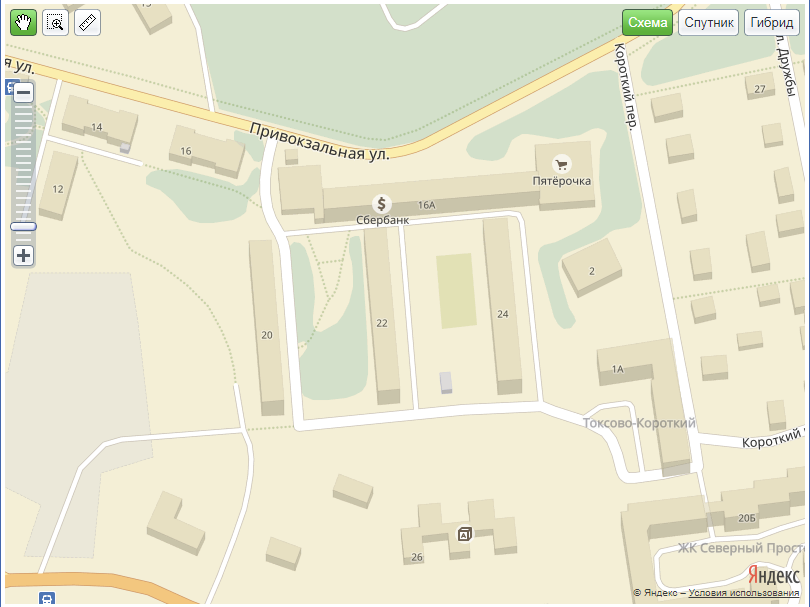 